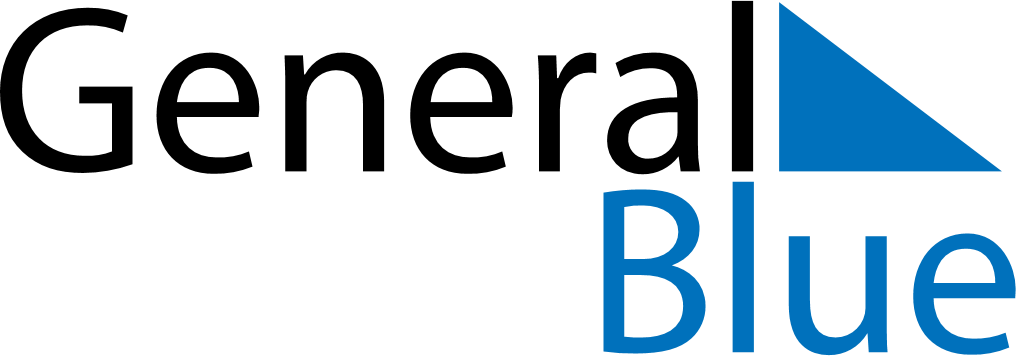 July 2024July 2024July 2024July 2024July 2024July 2024Borgarnes, IcelandBorgarnes, IcelandBorgarnes, IcelandBorgarnes, IcelandBorgarnes, IcelandBorgarnes, IcelandSunday Monday Tuesday Wednesday Thursday Friday Saturday 1 2 3 4 5 6 Sunrise: 2:56 AM Sunset: 12:06 AM Daylight: 21 hours and 9 minutes. Sunrise: 2:58 AM Sunset: 12:04 AM Daylight: 21 hours and 6 minutes. Sunrise: 3:01 AM Sunset: 12:02 AM Daylight: 21 hours and 1 minute. Sunrise: 3:03 AM Sunset: 12:00 AM Daylight: 20 hours and 57 minutes. Sunrise: 3:05 AM Sunset: 11:58 PM Daylight: 20 hours and 52 minutes. Sunrise: 3:08 AM Sunset: 11:56 PM Daylight: 20 hours and 47 minutes. 7 8 9 10 11 12 13 Sunrise: 3:11 AM Sunset: 11:53 PM Daylight: 20 hours and 42 minutes. Sunrise: 3:14 AM Sunset: 11:51 PM Daylight: 20 hours and 37 minutes. Sunrise: 3:16 AM Sunset: 11:48 PM Daylight: 20 hours and 31 minutes. Sunrise: 3:19 AM Sunset: 11:46 PM Daylight: 20 hours and 26 minutes. Sunrise: 3:22 AM Sunset: 11:43 PM Daylight: 20 hours and 20 minutes. Sunrise: 3:25 AM Sunset: 11:40 PM Daylight: 20 hours and 14 minutes. Sunrise: 3:28 AM Sunset: 11:37 PM Daylight: 20 hours and 8 minutes. 14 15 16 17 18 19 20 Sunrise: 3:32 AM Sunset: 11:35 PM Daylight: 20 hours and 2 minutes. Sunrise: 3:35 AM Sunset: 11:32 PM Daylight: 19 hours and 56 minutes. Sunrise: 3:38 AM Sunset: 11:29 PM Daylight: 19 hours and 50 minutes. Sunrise: 3:41 AM Sunset: 11:26 PM Daylight: 19 hours and 44 minutes. Sunrise: 3:44 AM Sunset: 11:23 PM Daylight: 19 hours and 38 minutes. Sunrise: 3:48 AM Sunset: 11:19 PM Daylight: 19 hours and 31 minutes. Sunrise: 3:51 AM Sunset: 11:16 PM Daylight: 19 hours and 25 minutes. 21 22 23 24 25 26 27 Sunrise: 3:54 AM Sunset: 11:13 PM Daylight: 19 hours and 18 minutes. Sunrise: 3:58 AM Sunset: 11:10 PM Daylight: 19 hours and 12 minutes. Sunrise: 4:01 AM Sunset: 11:07 PM Daylight: 19 hours and 5 minutes. Sunrise: 4:04 AM Sunset: 11:03 PM Daylight: 18 hours and 59 minutes. Sunrise: 4:08 AM Sunset: 11:00 PM Daylight: 18 hours and 52 minutes. Sunrise: 4:11 AM Sunset: 10:57 PM Daylight: 18 hours and 45 minutes. Sunrise: 4:14 AM Sunset: 10:53 PM Daylight: 18 hours and 39 minutes. 28 29 30 31 Sunrise: 4:18 AM Sunset: 10:50 PM Daylight: 18 hours and 32 minutes. Sunrise: 4:21 AM Sunset: 10:47 PM Daylight: 18 hours and 25 minutes. Sunrise: 4:24 AM Sunset: 10:43 PM Daylight: 18 hours and 18 minutes. Sunrise: 4:27 AM Sunset: 10:40 PM Daylight: 18 hours and 12 minutes. 